ב"ה                                                   	                                                                                 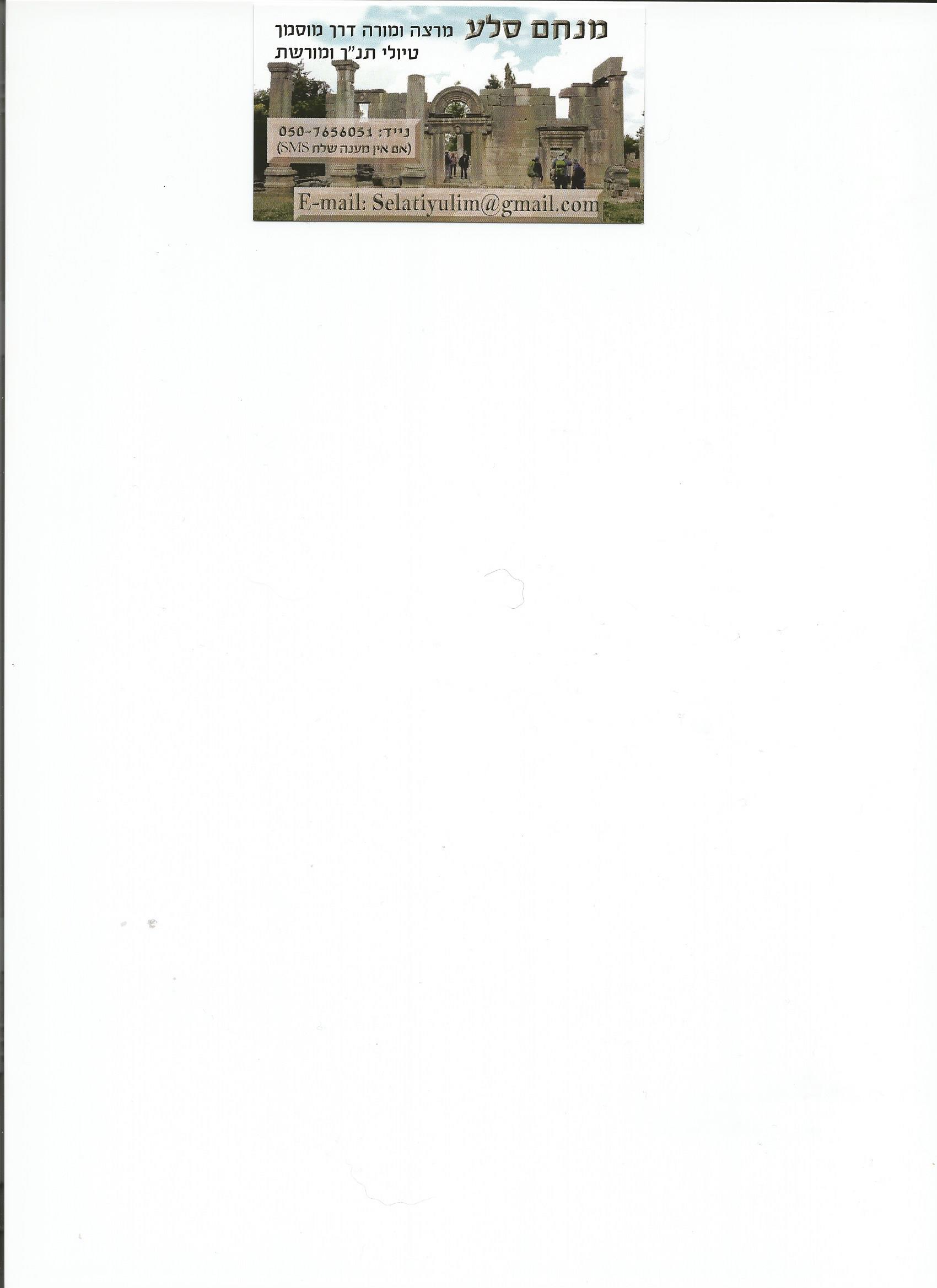 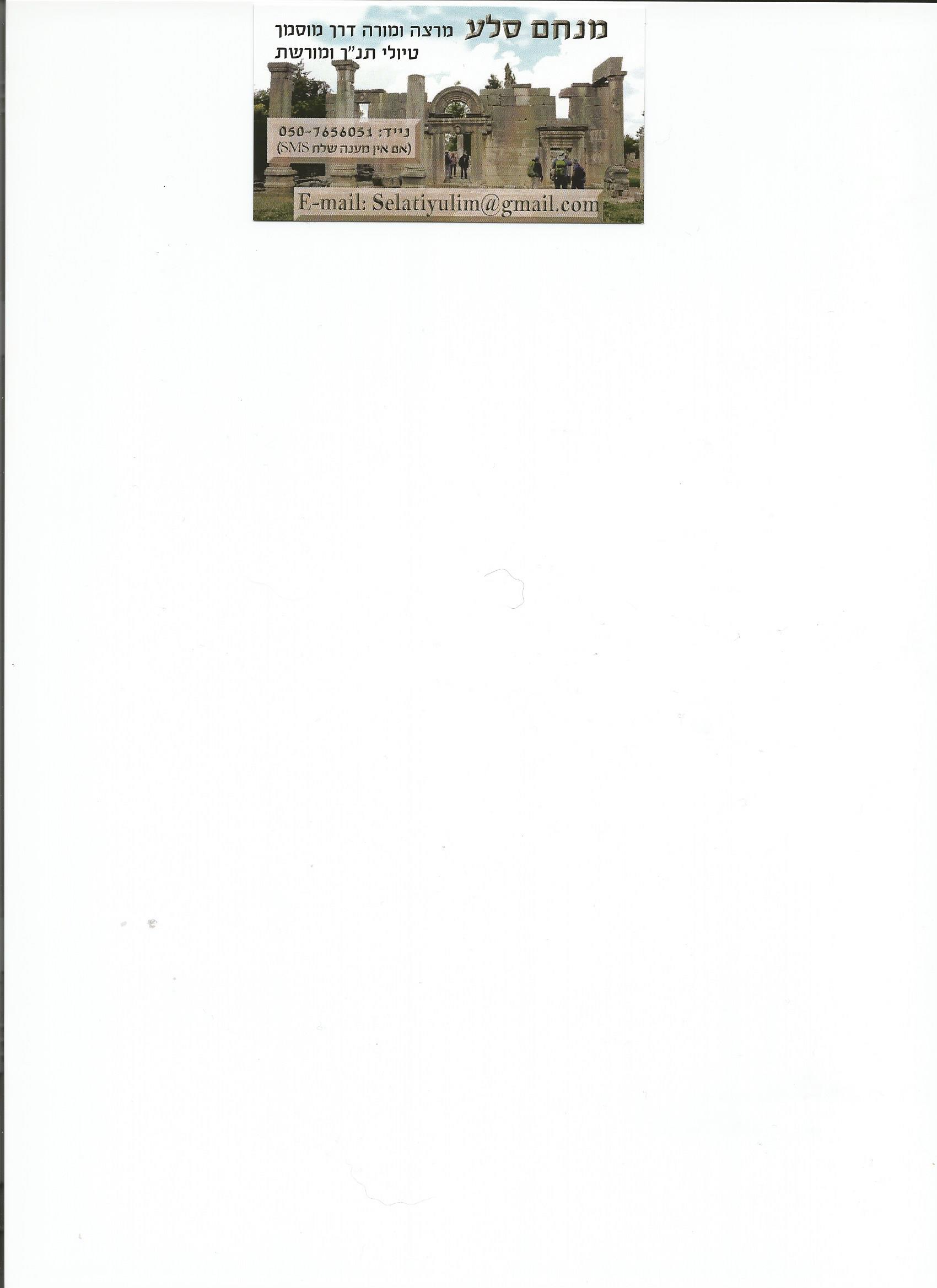 דף מקורות לתקופת חזקיה מלך יהודה     הפרק בתנ"ך                                    הנושאים בפרק                                                     תו תקן  של משרד החינוךמלכים ב' פרק י"ח – 	מלכות חזקיהו, עושה הישר בעיני ה' – מבער עבודה זרה(ראה גם ישעיהו לו)	חורבן שומרון   בשנת 6 לחזקיהו ע"י שלמנאסר מלך אשור			מסע סנחריב  (קישור לסירטון) על ערי יהודה                                  בשנת 14 לחזקיהו  (701 לפנה"ס) משא ומתן בראשות אליקים בן חלקיהו אשר על הביתנאום רבשקהמלכים ב' פרק י"ט - 	תגובת חזקיהו לנאום רבשקה, ההצלה הראשונה, נאום רבשקה השני(ראה גם ישעיהו לז)	תפילת חזקיהו, נס ההצלה של ירושלים.מלכים ב' פרק כ'- 	מחלת חזקיהו ותפילתו. (ראה גם ישעיהו לח)	המשלחת של בְּרֹאדַךְ בַּלְאֲדָן בֶּן-בַּלְאֲדָן מלך בבל.דבה"י ב' פרק כ"ט-	מלכות חזקיהו – טיהור המקדשדבה"י ב' פרק ל'-	חזקיהו מחדש את קורבן הפסח גם לשבטי ישראל פליטי אשורדבה"י ב' פרק ל"א-	חזקיהו מבער עבודה זרה מהארץ			מחדש תרומות ומעשרות דבה"י ב' פרק ל"ב-	מסע סנחריב על ערי יהודה בשנת 14 לחזקיהו (701 לפנה"ס)	נקבת חזקיהו – (קישור לסרטון) פסוק ג - " וַיִּוָּעַץ, עִם-שָׂרָיו וְגִבֹּרָיו, לִסְתּוֹם אֶת-מֵימֵי הָעֲיָנוֹת, אֲשֶׁר מִחוּץ לָעִיר; וַיַּעְזְרוּהוּ.  ד וַיִּקָּבְצוּ עַם-רָב--וַיִּסְתְּמוּ אֶת-כָּל-הַמַּעְיָנוֹת, וְאֶת-הַנַּחַל הַשּׁוֹטֵף בְּתוֹךְ-הָאָרֶץ לֵאמֹר:  לָמָּה יָבוֹאוּ מַלְכֵי אַשּׁוּר, וּמָצְאוּ מַיִם רַבִּים. "		בנית החומה – (קישור לסרטון) פסוק ה' – " וַיִּתְחַזַּק וַיִּבֶן אֶת-כָּל-הַחוֹמָה הַפְּרוּצָה וַיַּעַל עַל-הַמִּגְדָּלוֹת, וְלַחוּצָה הַחוֹמָה אַחֶרֶת, וַיְחַזֵּק אֶת-הַמִּלּוֹא, עִיר דָּוִיד; וַיַּעַשׂ שֶׁלַח לָרֹב, וּמָגִנִּים. "				מלחמה בלכיש (קישור לסירטון) , נאום רבשקה,ישעיהו פרק כ"ב-  	התיחסות הנביא למפעל המים פסוקים ט',יא	התיחסות הנביא לביצורי החומה – פסוק י' "ואֶת-בָּתֵּי יְרוּשָׁלִַם, סְפַרְתֶּם; וַתִּתְצוּ, הַבָּתִּים, לְבַצֵּר, הַחוֹמָה."	נבואה לשבנה אשר על הבית – מיכה פרק ג'-	נבואת חורבן בית מקדש (אחת מתוך 2 (3) במקרא כולו) בעקבות שחיתות חברתית, נבואות  ומערכת משפט מושחתת.  "בֹּנֶה צִיּוֹן, בְּדָמִים; וִירוּשָׁלִַם, בְּעַוְלָה." (פסוק י')ירמיהו פרק כ"ו (יח-יט)- 	הזכרת נבואת מיכה במשפט שעשו לירמיהו (כ100 שנים אח"כ) 	  "מִיכָה, הַמּוֹרַשְׁתִּי, הָיָה נִבָּא, בִּימֵי חִזְקִיָּהוּ מֶלֶךְ-יְהוּדָה; וַיֹּאמֶר אֶל-כָּל-עַם יְהוּדָה לֵאמֹר כֹּה-אָמַר יְהוָה צְבָאוֹת, צִיּוֹן שָׂדֶה תֵחָרֵשׁ וִירוּשָׁלַיִם עִיִּים תִּהְיֶה, וְהַר הַבַּיִת, לְבָמוֹת יָעַר.  הֶהָמֵת הֱמִתֻהוּ חִזְקִיָּהוּ מֶלֶךְ-יְהוּדָה וְכָל-יְהוּדָה, הֲלֹא יָרֵא אֶת-ה'--וַיְחַל אֶת-פְּנֵי ה', וַיִּנָּחֶם ה' אֶל-הָרָעָה אֲשֶׁר-דִּבֶּר עֲלֵיהֶם; וַאֲנַחְנוּ, עֹשִׂים רָעָה גְדוֹלָה--עַל-נַפְשׁוֹתֵינוּ."מנסרת סנחריב (קישור לסרטון)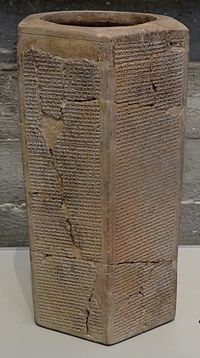 הרצאה - מכון מגלי"ם: עימות גורלי: חזקיהו מלך יהודה מול סנחריב מלך אשור